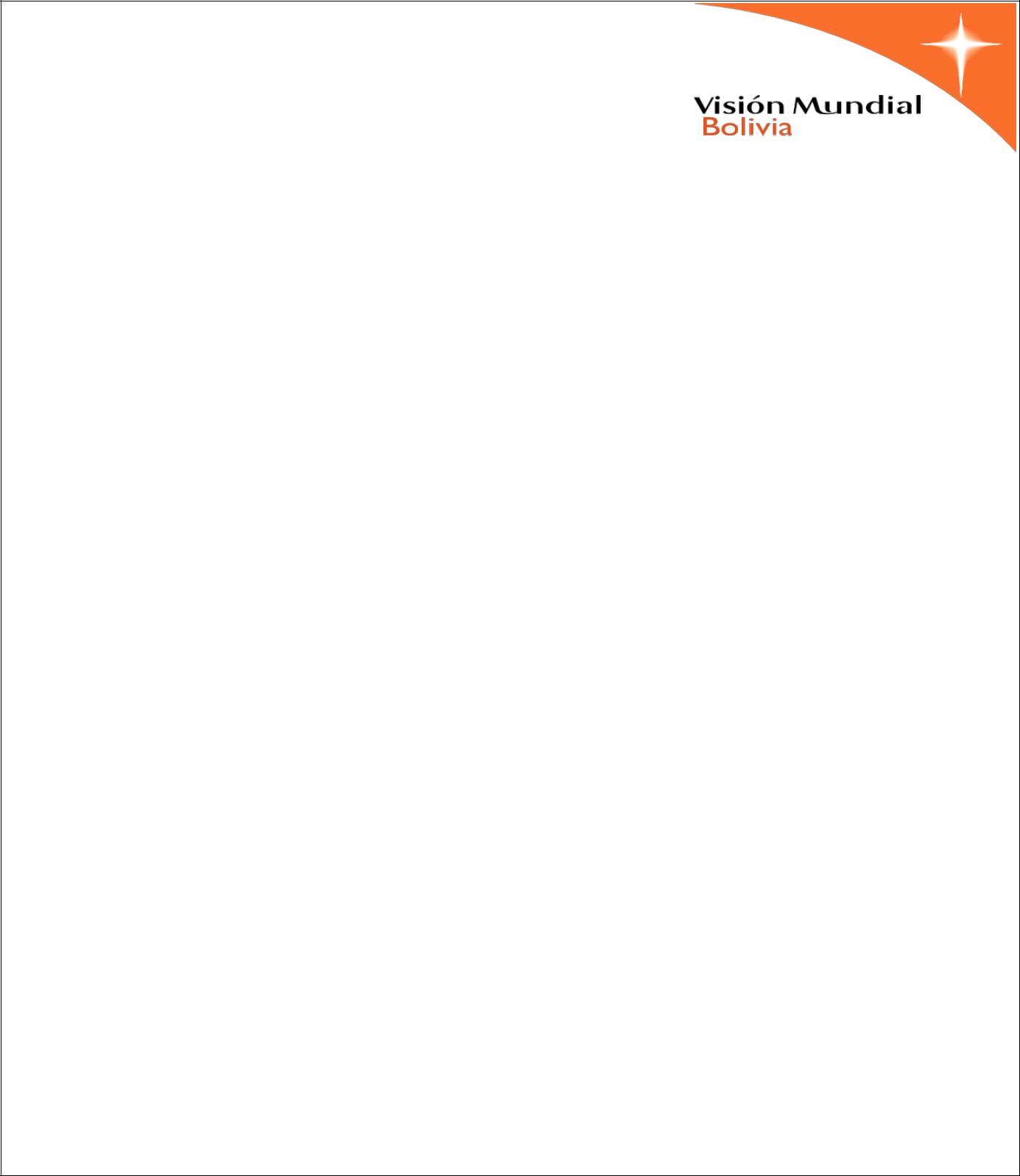 VISION MUNDIAL BOLIVIALICITACIÓN PÚBLICA N°004/2017SEGUNDA CONVOCATORIACONSTRUCCIÓN DE SALA DE FISIOTERAPIA Y VIVIENDA DE VARONES C/BAÑOS EN EL CENTRO DE EDUCACIÓN ESPECIAL EL ARCA EN EL GOBIERNO AUTÓNOMO INDÍGENA CHARAGUA IYAMBAEMAYO 2017CAMIRI - BOLIVIAANTECEDENTESVisión Mundial Bolivia (VMB) es una Organización no Gubernamental (ONG) sin fines de lucro, que apoya a niñas, niños y adolescentes, sus familias y sus comunidades en áreas rurales y peri urbanas, para que ellos alcancen cambios sostenibles en la calidad de sus vidas, construyendo así una sociedad más justa y solidariaTrabajamos con comunidades, iglesias, gobiernos, empresas privadas, otras agencias de ayuda y organizaciones multilaterales para mejorar los servicios de educación, salud y nutrición de manera eficaz y eficiente.Visión Mundial Bolivia es parte de la Confraternidad de World Vision International, la cual con enfoque de desarrollo transformador, ayuda humanitaria e incidencia pública, está dedicada a trabajar con niños, niñas, sus familias y comunidades para erradicar la pobreza e injusticia en más de 100 países en el mundo.TÉRMINOS GENERALESOBJETO Y SUJECIÓN AL CONTENIDO DEL PRESENTE DOCUMENTOEl objeto de la presente invitación se orienta a la Construcción de la Sala de Fisioterapia y Vivienda de Varones c/Baños en el Centro de Educación Especial EL ARCA en el Gobierno Autónomo Indígena Charagua Iyambae.El presente documento tiene también por objeto definir las condiciones y alcances para la mencionada construcción y proporcionar instrucciones a los oferentes respecto al contenido de las propuestas, su evaluación y condiciones de contratación. BASES DE LA INVITACIÓNLICITACIÓN PÚBLICAVISION MUNDIAL BOLIVIA, en cumplimiento a sus normas vigentes efectúa la presente Licitación Pública para que las empresas interesadas presenten sus ofertas conforme a lo especificado en este documento.Los proponentes deberán examinar todas las instrucciones, formatos, condiciones, términos y especificaciones se citan en el mismo. Si los proponentes omiten la presentación de toda o parte de la información requerida o presentan ofertas que no se ajusten en todos sus aspectos al presente documento, serán eliminados del presente concurso. Sugerencias, mejoras y/o modificaciones, deben ser presentadas como alternativas o adicionales.REVISIÓN Y MODIFICACIÓN DEL DOCUMENTOVISION MUNDIAL BOLIVIA se reserva el derecho de revisar y modificar los términos del presente documento durante la etapa de la Licitación. De darse esta situación, las modificaciones serán comunicadas mediante la página Web de VMB: www.visionmundial.org.bo, por tanto es responsabilidad de los proveedores revisar constantemente la mencionada página durante la vigencia de la Licitación.NATURALEZA CONFIDENCIAL DE LAS PROPUESTASA excepción de aquellas permitidas por las leyes de Bolivia, VISION MUNDIAL BOLIVIA no divulgará ninguna información con respecto a las propuestas, tabulación, clasificación y evaluación de las ofertas; por consiguiente VISION MUNDIAL BOLIVIA realizará la calificación de acuerdo a sus normas internas y legales vigentes.CONFIDENCIALIDADCualquier información confidencial emergente entregada al proponente u oferente constituyen información confidencial de VISION MUNDIAL BOLIVIA y se proporciona únicamente para propósitos de referencia en la presentación de ofertas, si se utiliza de manera contraria a lo establecido en su contenido, VISION MUNDIAL BOLIVIA se reserva el derecho de seguir las acciones legales civiles o penales que correspondan, sin perjuicio de que se obligue al proponente u oferente al pago por daños y perjuicios ocasionados, los que serán calificados en función de la gravedad ocasionada por la falta de confidencialidad e independientemente se dará de baja de su árbol de proveedores a la Razón Social de empresa o empresas que infringieron la confidencialidad.MEDIDA ANTICORRUPCIÓNVisión Mundial Bolivia tiene cero tolerancia a la corrupción, por lo que no se podrá hacer ninguna oferta, pago, consideración o beneficio de cualquier clase, que constituya una práctica ilegal o de corrupción, ya sea directa o indirectamente como un aliciente o recompensa por el otorgamiento de ésta prestación. Ese tipo de prácticas será fundamento para no considerar al oferente en la adjudicación del contrato y podrán  aplicarse otras acciones civiles y/o penales.VALIDEZ DE LA OFERTATodas las ofertas deberán expresar claramente el período de validez de la propuesta, el mismo que no podrá ser menor a noventa (90) días calendario, a partir de la fecha de presentación de las mismas.CONSULTAS DE LOS POSIBLES PROPONENTESLas empresas proponentes que deseen efectuar consultas funcionales y/o técnicas, deben hacerlas llegar al e-mail adquisiciones@visionmundial.org.bo, hasta 48 horas antes de la presentación de propuestas, las cuales serán respondidas como máximo hasta 24 horas antes de la fecha de presentación de las propuestas.CRONOGRAMA - PRESENTACIÓN Y RECEPCIÓN DE PROPUESTAS INSPECCIÓN DEL LUGAR:		MIÉRCOLES 31 DE MAYO DE 2017 (Coordinar con VMB Santa Cruz y Camiri) CONSULTAS Y ACLARACIONES:		VIERNES 2 DE JUNIO DE 2017 A HRS. 11:00 (Unidad de Compras y Administración en Oficinas VMB Santa Cruz y Camiri)Las propuestas deberán presentarse en las oficinas de VISION MUNDIAL BOLIVIA como sigue:Plaza Central Los Chacos, Calle A No. 3 – Barrio Los Chacos (Frente a la Iglesia Nuestra Señora de la Merced; Santa Cruz - BoliviaAv. Offman Antunez, Barrio San José; Camiri – BoliviaHasta el día:No serán aceptadas ni consideradas las propuestas recibidas en oficinas postales o cualquier otro lugar, aunque fueran dependencias de VISION MUNDIAL BOLIVIA diferente al domicilio señalado en el párrafo precedente y tampoco serán consideradas las ofertas entregadas pasados el día y hora límite señalado.Será de absoluta responsabilidad de la empresa proponente la presentación de las propuestas en el lugar, fecha y hora señaladas en el presente Documento. Las ofertas de los proponentes deberán estructurarse de acuerdo a las siguientes instrucciones:SOBRE “A” – PROPUESTA TÉCNICA Y DOCUMENTOS ADMINISTRATIVOSSOBRE “B” – PROPUESTA ECONÓMICACada parte será presentada en carpetas o archivos separados, los cuales serán presentados con la siguiente inscripción:CONTENIDO PROPUESTA TÉCNICA Y DOCUMENTOS ADMINISTRATIVOS El sobre con los DOCUMENTOS ADMINISTRATIVOS deberá contener la documentación de registro legal y vigente de acuerdo a requerimiento de VISION MUNDIAL BOLIVIA:Propuesta Técnica Carta de Presentación firmada por el Representante Legal del proponente u oferente (Formulario 1).Formulario de Identificación del Proponente (Formulario Nº 2)Fotocopia simple del Poder del Representante Legal debidamente inscrito en FUNDEMPRESA y que contenga facultades otorgadas al apoderado para participar en procesos de invitación, presentar propuestas y en su caso suscribir contratos para la provisión/prestación del servicio. (Este requisito no aplica a empresas unipersonales).Fotocopia simple de la Matrícula de Comercio ante FUNDEMPRESA vigente a la fecha de presentación (Matrícula de Registro de Empresa en Bolivia, si se trata de empresa constituida como Sociedad).Fotocopia simple del Número de Identificación Tributaria (N.I.T.) vigente o Certificación electrónica del NIT.Fotocopia simple de la Cédula de Identidad del Representante Legal vigente a la fecha de presentación de la propuesta.  Boleta Bancaria de Ejecución Inmediata, renovable e irrevocable como Garantía de Seriedad de Propuesta, por el  uno por ciento (1%) del monto de la propuesta con plazo de validez mayor o igual a  30 días calendarioLos requisitos arriba establecidos, son de cumplimiento obligatorio, pero pueden ser enmendados si es que son de carácter subsanable en un plazo de 72 horas desde su comunicación. Para ello se consideran las siguientes definiciones: Error subsanable es el que incide sobre aspectos no sustanciales, sean accidentales, accesorios o de forma, sin afectar la legalidad ni la solvencia de las propuestas. Es susceptible de ser rectificado siempre y cuando no afecte los términos y condiciones de la propuesta, no conceda ventajas indebidas en detrimento de los otros proponentes y no se considere omisión de la presentación de documentos. Errores no subsanables, siendo objeto de descalificación, los siguientes: La ausencia de la carta de presentación de la propuesta firmada por el Representante Legal del proponente u oferente. La falta de la propuesta técnica. La falta de la propuesta económica. La ausencia del Poder del Representante Legal del proponente (cuando corresponda). CONTENIDO SOBRE/CARPETA “A”El Sobre “A” tendrá la inscripción DOCUMENTOS/ PROPUESTA TÉCNICA y contendrá la propuesta técnica del oferente, detallando estrictamente lo requerido en las Especificaciones Técnicas. No deberá contener precios totales, parciales o referenciales de ningún tipo.CONTENIDO SOBRE/CARPETA “B”El sobre "B" tendrá la inscripción PROPUESTA ECONÓMICA y deberá contener la oferta económica de acuerdo a lo solicitado por VISION MUNDIAL BOLIVIA e indicar los montos en numeral y literal. La moneda de la propuesta económica presentada es el Boliviano y deberá incluir los impuestos de ley.En caso de discrepancia entre un precio unitario y el total se tomará el precio menor como el correcto.VISION MUNDIAL BOLIVIA podrá solicitar una mayor desagregación de los precios, cuando lo considere necesario y el oferente está obligado a suministrar oportunamente toda la información que sea requerida.SOLICITUD DE AMPLIACIÓN DEL PLAZO DE ENTREGA DE OFERTASLos oferentes que obtengan el presente documento podrán solicitar mediante email adquisiciones@visionmundial.org.bo; la ampliación del plazo de presentación de propuestas, hasta dos (2) días hábiles antes del plazo de entrega establecido para la presentación de las mismas.  El tiempo de ampliación del plazo de entrega de ofertas, en caso de ser aceptada, dependerá del análisis que VISION MUNDIAL BOLIVIA haga en cada caso y será comunicada mediante la página Web de VMB. RECHAZO DE OFERTASSin limitar la generalidad de este derecho, se deja constancia expresa de que las propuestas serán rechazadas por cualquiera de los siguientes aspectos:Ofertas que sean presentadas fuera de la fecha y hora establecidas en el presente documento.Ofertas que no cumplan con cualquiera de las especificaciones descritas en el presente documento.Cualquier intento de uso de influencias que constituye una práctica ilegal o de corrupción, o que contravenga el espíritu del presente documento.Cuando a juicio de VISION MUNDIAL BOLIVIA, los precios ofertados no guarden relación con el mercado. ADJUDICACIÓNVISION MUNDIAL BOLIVIA mediante el responsable del proceso de contratación podrá solicitar una mejora al oferente u oferentes mejor calificados, aspecto que será expresado en forma escrita.Una vez concluida la evaluación legal, técnica y económica la comisión procederá a la elaboración del informe final y recomendará la adjudicación del bien/servicio a la empresa o empresas que hubiesen obtenido el mayor puntaje en la calificación final.  SUSCRIPCIÓN DEL CONTRATOUna vez realizada la adjudicación, se emitirá el contrato en favor de la empresa adjudicada en un plazo no mayor a los diez (10) días hábiles computables a partir del momento en que se comunique por escrito la adjudicación y se reciba en la Gerencia de Compras y Administración la aceptación escrita de dicha adjudicación por parte del proveedor dentro del siguiente día hábil posterior a la comunicación.Garantías del Contrato: Los proponentes deberán presentar las siguientes garantías a nombre de VISION MUNDIAL BOLIVIA:Boleta Bancaria de Ejecución Inmediata, renovable e irrevocable como Garantía de Seriedad de Propuesta, por el uno por ciento (1%) del monto de la propuesta con plazo de validez mayor o igual a  30 días calendario, DICHA BOLETA DEBE ESTAR ADJUNTA EN LOS SOBRES LEGALES – ADMINISTRATIVOS.Boleta Bancaria de Ejecución Inmediata, renovable e irrevocable en favor de Visión Mundial Bolivia, como Garantía de Cumplimiento de Contrato  equivalente al siete por ciento (7%) del valor total de su propuesta con un plazo mayor en 30 días del plazo estipulado por el proponente (para el proponente adjudicado). El Proponente Adjudicado entregará a VMB, en la fecha de la recepción definitiva una Boleta Bancaria de Garantía de Buena Ejecución de Obra (renovable, irrevocable y de ejecución inmediata),  igual al dos (2%) del monto total del contrato, con vigencia de tres (3) años computables a partir de la conclusión de la obra. El Contratista entregará a VMB, en la fecha de la recepción definitiva  Boleta Bancaria de Garantía de Mantenimiento de equipamiento del Edificio (renovable, irrevocable y de ejecución inmediata),  igual al dos (2%) del monto total del contrato, con vigencia de dos  (2) años computables a partir de la conclusión de la obra,El Contratista entregará a VMB, una Póliza de Seguro de Responsabilidad Civil para la firma de ContratoPóliza contra accidentes del Personal del contratista, cabe aclarar que cualquier evento que ocurra, es de responsabilidad del contratista.  CONDICIONES COMERCIALESFORMA DE PAGOLa forma de pago será realizada contra entrega de Planillas por cada etapa con entregables medibles que el Contratista defina en su oferta, cumpliendo el cronograma presentado, previa aprobación del Supervisor de la obra.TÉRMINOS DE ENTREGAEVALUACIÓN Y CALIFICACIÓN DE LAS OFERTASLa evaluación y calificación de las ofertas estará a cargo de la Comisión Calificadora conformada por colaboradores de VISION MUNDIAL BOLIVIA, la cual será nominada con anterioridad a la apertura de sobres.DOCUMENTOS ADMINISTRATIVOSLa calificación de los Documentos Administrativos considerará el cumplimiento o no en la presentación de los documentos solicitados, el no cumplimiento en la entrega de documentos no subsanable, determinará la inhabilitación de los proponentes.PROPUESTA TÉCNICALa calificación de la Propuesta Técnica de la oferta, considerará todos los requisitos funcionales y técnicos establecidas en los Anexos del presente documento, que ponderados tendrá un valor de 60% (sesenta por ciento) en la calificación Final.Se habilitarán para la calificación económica las empresas proponentes que obtengan como mínimo una calificación igual o mayor al 80% (Ochenta por ciento) del puntaje máximo posible definido en 60 (sesenta) puntos. Es decir, aquellos proponentes que obtengan una calificación técnica final inferior a 48 puntos serán eliminados del proceso.OFERTA ECONÓMICALa calificación de la Oferta Económica considerará todos los requerimientos económicos solicitados por VISION MUNDIAL BOLIVIA y que ponderado tendrá un valor de 40% (Cuarenta por ciento) en la calificación Final.Para obtener la calificación de precios, la puntuación de cada oferta (i) será obtenida mediante la siguiente fórmula: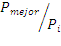 Dónde:Pmejor  =  Precio más bajo de todas las ofertas que hubiesen aprobado la calificación del sobre “B” Pi 	=  Es el precio de la oferta i.Al resultado obtenido para cada oferta i se le aplicará la ponderación correspondiente al precio (40%), obteniéndose de esta manera el puntaje final obtenido por la oferta económica i.CALIFICACIÓN FINALLa valoración de cada uno de los requisitos citados en el párrafo precedente será  responsabilidad de la Comisión de Calificación de  VISION MUNDIAL BOLIVIA, para tal efecto, se  considerará  la siguiente distribución:	Aspectos Técnicos	60	Puntos	Aspecto Económico	40	Puntos	Total 	100	PuntosMULTASEl oferente adjudicado se responsabilizará por los daños económicos ocasionados a VISION MUNDIAL BOLIVIA,  por incumplimiento a los plazos de entrega establecidos, debidamente constatados entre partes.Si existiesen demoras o incumplimiento en los plazos de entrega, el PROVEEDOR cancelará a VISION MUNDIAL BOLIVIA una multa por cada día de retraso equivalente a 0,3% (Cero punto Tres por ciento) del monto total Adjudicado hasta un 10% (Diez por ciento) del valor del mismo, salvo casos de fuerza mayor o fortuitos debidamente comprobados y notificados por escrito y aceptados por VISION MUNDIAL BOLIVIA. La falta de notificación, anulará el derecho del PROVEEDOR y VISION MUNDIAL BOLIVIA descontará la multa del último pago a ser realizado.FORMULARIO Nº 1CARTA DE PRESENTACIÓN DE LA PROPUESTA(Fecha)_____________________________ SeñoresVISION MUNDIAL BOLIVIAPresente.-Ref. : Licitación Pública No. XXXEstimados señores:En conocimiento de la Licitación Pública de Referencia, declaro y garantizo haber examinado cuidadosamente los términos de referencia, así como los formularios para la presentación de la propuesta y que en virtud de ello, acepto sin reservas todas las estipulaciones de dichos documentos.Nosotros ____________________________________________________________(Indicar el nombre de la empresa o institución/persona natural) Declaramos que la propuesta presentada  tiene una validez de 90 (noventa) días calendario.Declaro la veracidad de toda la información proporcionada y autorizamos mediante la presente, en caso de ser adjudicado, toda la información que consideren necesaria para verificar la documentación que se presenta. En caso de comprobarse falsedad en la misma, me doy por notificado que su entidad tiene el derecho a descalificar mi propuesta.Si nuestra propuesta es aceptada, nos comprometemos a presentar, en el plazo establecido, los documentos requeridos para la suscripción del contrato.En caso de ser adjudicado, esta propuesta constituirá un compromiso obligatorio hasta que se prepare y firme el contrato.______________________(Firma del Representante Legal o Encargado)__________________________(Nombre del Representante Legal o Encargado)FORMULARIO Nº 2IDENTIFICACIÓN DEL PROPONENTE______________________(Firma del Representante Legal o Encargado)__________________________(Nombre del Representante Legal o Encargado)ANEXO 3FORMULARIOS REFERENCIALESFORMULARIO 1 CURRICULUM VITAE Y EXPERIENCIA DEL DIRECTOR DE OBRA ASIGNADO A LA OBRAFORMULARIO 2 EQUIPO MINIMO COMPROMETIDO PARA LA OBRAFORMULARIO 3 EXPERIENCIA DE LA EMPRESAFORMULARIO 1-B DE PRESUPUESTO POR ÍTEMS Y GENERAL DE LA OBRAFORMULARIO 2-B ANALISIS DE PRECIOS UNITARIOSFORMULARIO 1-C CRONOGRAMA DE EJECUCIÓN DE LA OBRAFORMULARIO 2-C CRONOGRAMA DE DESEMBOLSOSFORMULARIO 3-C CRONOGRAMA DE MOVILIZACIÓN DE EQUIPO     9.   FORMULARIO 4-C PROPUESTA TECNICAFORMULARIO 1CURRICULUM VITAE Y EXPERIENCIA DEL DIRECTOR DE OBRA  ASIGNADO A LA OBRAFORMULARIO 2EQUIPO MINIMO COMPROMETIDO PARA LA OBRAFORMULARIO 3EXPERIENCIA DE LA EMPRESAFORMULARIO 1-ACURRICULUM VITAE Y EXPERIENCIA GENERAL Y ESPECIFICA DEL DIRECTOR DE OBRA FORMULARIO B-1PRESUPUESTO POR ÍTEMS Y GENERAL DE LA OBRA(En Bolivianos) Firma Nombre del Proponente o Rep. LegalFORMULARIO  2-BANÁLISIS DE PRECIOS UNITARIOS(Firma del Representante Legal para Personas Jurídicas)(Firma del Proponente en caso de Personas Naturales) (Nombre completo)FORMULARIO 1-CCRONOGRAMA DE EJECUCIÓN DE LA OBRAEl proponente deberá presentar un cronograma de barras Gantt o similar.(Firma del Representante Legal del Proponente) (Nombre completo del RepresentanteLegal)FORMULARIO C-1PROPUESTA TECNICAEl proponente deberá detallar (por ej.: Organigrama, Métodos constructivos, Otros).FORMULARIO 2-CCRONOGRAMA DE DESEMBOLSOSFORMULARIO 3-CCRONOGRAMA DE MOVILIZACIÓN DE EQUIPOEl proponente deberá presentar un cronograma de barras Gantt o similar, el cual debe ser coherente con el cronograma de ejecución de la obra(Firma del Representante Legal del Proponente) (Nombre completo del RepresentanteLegal)FORMULARIO V-2PERSONAL TECNICO CLAVE REQUERIDOEl personal clave mínimo requerido para la ejecución de obra por MODULO, 	es:FORMULARIO V-3EQUIPO MÍNIMO REQUERIDO PARA LA EJECUCIÓN DE OBRA POR MODULOPara la ejecución de la obra por distrito, el proponente debe garantizar la disponibilidad de los siguientes equipos de acuerdo a los siguientes paquetes:(Firma del Representante Legal para Personas Jurídicas)(Firma del Proponente en caso de Personas Naturales) (Nombre completo)09 de junio de 2017 a horas 11:00VISION MUNDIAL BOLIVIALICITACIÓN PÚBLICA N° 004/2017SEGUNDA CONVOCATORIACONSTRUCCIÓN DE SALA DE FISIOTERAPIA Y VIVIENDA DE VARONES C/BAÑOS EN EL CENTRO DE EDUCACIÓN ESPECIAL EL ARCA EN EL GOBIERNO AUTÓNOMO INDÍGENA CHARAGUA IYAMBAESOBRE “X”RAZÓN SOCIAL DEL OFERENTE – TELEFONO – Email1.Tipo de Proponente (Marque el que corresponda):Tipo de Proponente (Marque el que corresponda):Tipo de Proponente (Marque el que corresponda):Tipo de Proponente (Marque el que corresponda):Tipo de Proponente (Marque el que corresponda):Tipo de Proponente (Marque el que corresponda):Tipo de Proponente (Marque el que corresponda):Tipo de Proponente (Marque el que corresponda):Persona Jurídica(   )Persona NaturalPersona NaturalPersona Natural(    )2.Nombre proponente  o Razón Social:________________________________________________________________________________________________________________________________________________________________________________________________________________________________________________________________________________________________________________________________________________________________________________________________________________________________________________________________________________________________________________________3.Nombre del Representante Legal en Bolivia u apoderado: (si corresponde) Nombre del Representante Legal en Bolivia u apoderado: (si corresponde) Nombre del Representante Legal en Bolivia u apoderado: (si corresponde) ________________________________________________________________________________________________________________________________________________________________________________________________________________________________________________________________________________________4.Dirección Principal:________________________________________________________________________________________________________________________________________________________________________________________________________________________________________________________________________________________________________________________________________________________________________________________________________________________________________________________________________________________________________________________5.Ciudad:__________________________________________________________________________________________________________________________________________________________________________________________________________________________________________________________________________________________________________________________________________________________________________________________6.País:_________________________________________________________________________________________________________________________________________________________________________________________________________________________________________________________________________________________________________________________________________________________________________________________________7.Teléfonos:_________________________________________________________________________________________________________________________________________________________________________________________________________________________________________________________________________________________________________________________________________________________________________________________________8.Fax:__________________________________________________________________________________________________________________________9.Correo Electrónico.:_________________________________________________________________________________________________________________________________________________________________________________________________________________________________________________________________________________________________________________________________________________________________________________________________DATOS GENERALESDATOS GENERALESDATOS GENERALESDATOS GENERALESDATOS GENERALESDATOS GENERALESDATOS GENERALESDATOS GENERALESDATOS GENERALESDATOS GENERALESDATOS GENERALESPaternoPaternoMaternoNombre(s)Nombre(s)Nombre Completo:NúmeroNúmeroLugar de ExpediciónCédula de Identidad:Edad :Nacionalidad:Profesión:Número de Registro Profesional:FORMACIÓN ACADÉMICAFORMACIÓN ACADÉMICAFORMACIÓN ACADÉMICAUNIVERSIDAD / INSTITUCIÓNGRADO ACADÉMICODocumento que acredita# PáginaEXPERIENCIAEXPERIENCIAEXPERIENCIAEXPERIENCIAEXPERIENCIAEXPERIENCIAEXPERIENCIAN°EMPRESA / ENTIDADOBJETO DE LA OBRA(Obra Similar)CARGOFECHA (Mes / Año)FECHA (Mes / Año)Documento que acredita# PáginaN°EMPRESA / ENTIDADOBJETO DE LA OBRA(Obra Similar)CARGODESDEHASTADocumento que acredita# Página     FIRMANOMBRE DEL PROFESIONAL PROPUESTOPERMANENTEPERMANENTEPERMANENTEPERMANENTEPERMANENTEPERMANENTEPERMANENTEN°DESCRIPCIÓNUNIDADCANTIDADPOTENCIACAPACIDADCAPACIDAD12345DE ACUERDO A REQUERIMIENTODE ACUERDO A REQUERIMIENTODE ACUERDO A REQUERIMIENTODE ACUERDO A REQUERIMIENTODE ACUERDO A REQUERIMIENTODE ACUERDO A REQUERIMIENTODE ACUERDO A REQUERIMIENTON°DESCRIPCIÓNUNIDADCANTIDADPOTENCIACAPACIDADCAPACIDAD12345NOMBRE DEL PROPONENTENOMBRE DEL PROPONENTENOMBRE DEL PROPONENTENOMBRE DEL PROPONENTENOMBRE DEL PROPONENTENOMBRE DEL PROPONENTENOMBRE DEL PROPONENTENOMBRE DEL PROPONENTENOMBRE DEL PROPONENTENOMBRE DEL PROPONENTENOMBRE DEL PROPONENTEN°Nombre del Contratante / Persona y Dirección de ContactoNombre del Contratante / Persona y Dirección de ContactoObjeto del Contrato(Obras en General)UbicaciónMonto final del contrato en Bs. (*)Período de ejecución(Fecha de inicio y finalización)Monto en $u$ (Llenado de uso alternativo)% participación en Asociación (**)Nombre del Socio(s) (***)Profesional Responsable (****)Documento que acredita# Página	1234567TOTAL FACTURADO EN DÓLARES AMERICANOS (Llenado de uso alternativo)TOTAL FACTURADO EN DÓLARES AMERICANOS (Llenado de uso alternativo)TOTAL FACTURADO EN DÓLARES AMERICANOS (Llenado de uso alternativo)TOTAL FACTURADO EN DÓLARES AMERICANOS (Llenado de uso alternativo)TOTAL FACTURADO EN DÓLARES AMERICANOS (Llenado de uso alternativo)TOTAL FACTURADO EN DÓLARES AMERICANOS (Llenado de uso alternativo)TOTAL FACTURADO EN BOLIVIANOS (*****)TOTAL FACTURADO EN BOLIVIANOS (*****)TOTAL FACTURADO EN BOLIVIANOS (*****)TOTAL FACTURADO EN BOLIVIANOS (*****)TOTAL FACTURADO EN BOLIVIANOS (*****)TOTAL FACTURADO EN BOLIVIANOS (*****)**Monto a la fecha de Recepción Final de la Obra.Monto a la fecha de Recepción Final de la Obra.Monto a la fecha de Recepción Final de la Obra.Monto a la fecha de Recepción Final de la Obra.Monto a la fecha de Recepción Final de la Obra.Monto a la fecha de Recepción Final de la Obra.Monto a la fecha de Recepción Final de la Obra.Monto a la fecha de Recepción Final de la Obra.Monto a la fecha de Recepción Final de la Obra.****Cuando la empresa cuente con experiencia asociada, solo se debe consignar el monto correspondiente a su participación.Cuando la empresa cuente con experiencia asociada, solo se debe consignar el monto correspondiente a su participación.Cuando la empresa cuente con experiencia asociada, solo se debe consignar el monto correspondiente a su participación.Cuando la empresa cuente con experiencia asociada, solo se debe consignar el monto correspondiente a su participación.Cuando la empresa cuente con experiencia asociada, solo se debe consignar el monto correspondiente a su participación.Cuando la empresa cuente con experiencia asociada, solo se debe consignar el monto correspondiente a su participación.Cuando la empresa cuente con experiencia asociada, solo se debe consignar el monto correspondiente a su participación.Cuando la empresa cuente con experiencia asociada, solo se debe consignar el monto correspondiente a su participación.Cuando la empresa cuente con experiencia asociada, solo se debe consignar el monto correspondiente a su participación.******Si el contrato lo ejecutó asociado, indicar en esta casilla el nombre del o los socios.Si el contrato lo ejecutó asociado, indicar en esta casilla el nombre del o los socios.Si el contrato lo ejecutó asociado, indicar en esta casilla el nombre del o los socios.Si el contrato lo ejecutó asociado, indicar en esta casilla el nombre del o los socios.Si el contrato lo ejecutó asociado, indicar en esta casilla el nombre del o los socios.Si el contrato lo ejecutó asociado, indicar en esta casilla el nombre del o los socios.Si el contrato lo ejecutó asociado, indicar en esta casilla el nombre del o los socios.Si el contrato lo ejecutó asociado, indicar en esta casilla el nombre del o los socios.Si el contrato lo ejecutó asociado, indicar en esta casilla el nombre del o los socios.********Indicar el nombre del Profesional Responsable, que desempeñó el cargo de Superintendente/ Residente o Director de Obras o su equivalente. Se puede nombrar a más de un profesional, si así correspondiese.Indicar el nombre del Profesional Responsable, que desempeñó el cargo de Superintendente/ Residente o Director de Obras o su equivalente. Se puede nombrar a más de un profesional, si así correspondiese.Indicar el nombre del Profesional Responsable, que desempeñó el cargo de Superintendente/ Residente o Director de Obras o su equivalente. Se puede nombrar a más de un profesional, si así correspondiese.Indicar el nombre del Profesional Responsable, que desempeñó el cargo de Superintendente/ Residente o Director de Obras o su equivalente. Se puede nombrar a más de un profesional, si así correspondiese.Indicar el nombre del Profesional Responsable, que desempeñó el cargo de Superintendente/ Residente o Director de Obras o su equivalente. Se puede nombrar a más de un profesional, si así correspondiese.Indicar el nombre del Profesional Responsable, que desempeñó el cargo de Superintendente/ Residente o Director de Obras o su equivalente. Se puede nombrar a más de un profesional, si así correspondiese.Indicar el nombre del Profesional Responsable, que desempeñó el cargo de Superintendente/ Residente o Director de Obras o su equivalente. Se puede nombrar a más de un profesional, si así correspondiese.Indicar el nombre del Profesional Responsable, que desempeñó el cargo de Superintendente/ Residente o Director de Obras o su equivalente. Se puede nombrar a más de un profesional, si así correspondiese.Indicar el nombre del Profesional Responsable, que desempeñó el cargo de Superintendente/ Residente o Director de Obras o su equivalente. Se puede nombrar a más de un profesional, si así correspondiese.**********El monto en bolivianos no necesariamente debe coincidir con el monto en Dólares Americanos.El monto en bolivianos no necesariamente debe coincidir con el monto en Dólares Americanos.El monto en bolivianos no necesariamente debe coincidir con el monto en Dólares Americanos.El monto en bolivianos no necesariamente debe coincidir con el monto en Dólares Americanos.El monto en bolivianos no necesariamente debe coincidir con el monto en Dólares Americanos.El monto en bolivianos no necesariamente debe coincidir con el monto en Dólares Americanos.El monto en bolivianos no necesariamente debe coincidir con el monto en Dólares Americanos.El monto en bolivianos no necesariamente debe coincidir con el monto en Dólares Americanos.El monto en bolivianos no necesariamente debe coincidir con el monto en Dólares Americanos.NOTA.- Toda la información contenida en este formulario será respaldada en fotocopia simple. En caso de adjudicación el proponente se compromete a presentar el certificado o acta de recepción definitiva de cada una de las obras detalladas, en original o fotocopia legalizada emitida por la entidad contratante.NOTA.- Toda la información contenida en este formulario será respaldada en fotocopia simple. En caso de adjudicación el proponente se compromete a presentar el certificado o acta de recepción definitiva de cada una de las obras detalladas, en original o fotocopia legalizada emitida por la entidad contratante.NOTA.- Toda la información contenida en este formulario será respaldada en fotocopia simple. En caso de adjudicación el proponente se compromete a presentar el certificado o acta de recepción definitiva de cada una de las obras detalladas, en original o fotocopia legalizada emitida por la entidad contratante.NOTA.- Toda la información contenida en este formulario será respaldada en fotocopia simple. En caso de adjudicación el proponente se compromete a presentar el certificado o acta de recepción definitiva de cada una de las obras detalladas, en original o fotocopia legalizada emitida por la entidad contratante.NOTA.- Toda la información contenida en este formulario será respaldada en fotocopia simple. En caso de adjudicación el proponente se compromete a presentar el certificado o acta de recepción definitiva de cada una de las obras detalladas, en original o fotocopia legalizada emitida por la entidad contratante.NOTA.- Toda la información contenida en este formulario será respaldada en fotocopia simple. En caso de adjudicación el proponente se compromete a presentar el certificado o acta de recepción definitiva de cada una de las obras detalladas, en original o fotocopia legalizada emitida por la entidad contratante.NOTA.- Toda la información contenida en este formulario será respaldada en fotocopia simple. En caso de adjudicación el proponente se compromete a presentar el certificado o acta de recepción definitiva de cada una de las obras detalladas, en original o fotocopia legalizada emitida por la entidad contratante.NOTA.- Toda la información contenida en este formulario será respaldada en fotocopia simple. En caso de adjudicación el proponente se compromete a presentar el certificado o acta de recepción definitiva de cada una de las obras detalladas, en original o fotocopia legalizada emitida por la entidad contratante.NOTA.- Toda la información contenida en este formulario será respaldada en fotocopia simple. En caso de adjudicación el proponente se compromete a presentar el certificado o acta de recepción definitiva de cada una de las obras detalladas, en original o fotocopia legalizada emitida por la entidad contratante.NOTA.- Toda la información contenida en este formulario será respaldada en fotocopia simple. En caso de adjudicación el proponente se compromete a presentar el certificado o acta de recepción definitiva de cada una de las obras detalladas, en original o fotocopia legalizada emitida por la entidad contratante.NOTA.- Toda la información contenida en este formulario será respaldada en fotocopia simple. En caso de adjudicación el proponente se compromete a presentar el certificado o acta de recepción definitiva de cada una de las obras detalladas, en original o fotocopia legalizada emitida por la entidad contratante.DATOS GENERALESDATOS GENERALESDATOS GENERALESDATOS GENERALESDATOS GENERALESDATOS GENERALESDATOS GENERALESDATOS GENERALESDATOS GENERALESDATOS GENERALESDATOS GENERALESPaternoPaternoMaternoNombre(s)Nombre(s)Nombre Completo:NúmeroNúmeroLugar de ExpediciónCédula de Identidad:Edad :Nacionalidad:Profesión:Número de Registro Profesional:EXPERIENCIA GENERALEXPERIENCIA GENERALEXPERIENCIA GENERALEXPERIENCIA GENERALEXPERIENCIA GENERALEXPERIENCIA GENERALEXPERIENCIA GENERALEXPERIENCIA GENERALN°EMPRESA / ENTIDADOBJETO DE LA OBRAMONTO DE LA OBRA (Bs.)CARGOFECHA (Mes / Año)FECHA (Mes / Año)Documento que acredita# PáginaN°EMPRESA / ENTIDADOBJETO DE LA OBRAMONTO DE LA OBRA (Bs.)CARGODESDEHASTADocumento que acredita# Página12..NEXPERIENCIA ESPECÍFICAEXPERIENCIA ESPECÍFICAEXPERIENCIA ESPECÍFICAEXPERIENCIA ESPECÍFICAEXPERIENCIA ESPECÍFICAEXPERIENCIA ESPECÍFICAEXPERIENCIA ESPECÍFICAEXPERIENCIA ESPECÍFICAEXPERIENCIA ESPECÍFICAN°EMPRESA / ENTIDADEMPRESA / ENTIDADOBJETO DE LA OBRA(Criterio de Obra Similar)MONTO DE LA OBRA (Bs.)CARGOFECHA (Mes / Año)FECHA (Mes / Año)Documento que acredita# PáginaN°EMPRESA / ENTIDADEMPRESA / ENTIDADOBJETO DE LA OBRA(Criterio de Obra Similar)MONTO DE LA OBRA (Bs.)CARGODESDEHASTADocumento que acredita# Página11223344....NNPROYECTO: ………………………………………………….Volúmenes de Obra requeridos por la entidad convocante(Información que debe ser registrada por la entidad convocante)Volúmenes de Obra requeridos por la entidad convocante(Información que debe ser registrada por la entidad convocante)Volúmenes de Obra requeridos por la entidad convocante(Información que debe ser registrada por la entidad convocante)Volúmenes de Obra requeridos por la entidad convocante(Información que debe ser registrada por la entidad convocante)Presupuesto(Costo propuesto por el proponente según los ítems de Volumen de Obra requeridos)Presupuesto(Costo propuesto por el proponente según los ítems de Volumen de Obra requeridos)Presupuesto(Costo propuesto por el proponente según los ítems de Volumen de Obra requeridos)ÍtemDescripción UnidadCantidadPrecio Unitario (Numeral)Precio Unitario (Literal)Precio Total (Numeral)1.ACTIVIDADES INICIALES1.1INSTALACION DE FAENASGBL1,002DESHIERBE Y LIMPIEZA DEL TERRENOM2364,643LETRERO DE OBRASPZA1,004REPLANTEO DE ESTRUCTURAS Y EDIFICACIONESM2364,645EXCAVACION DE 0-2 SUELO SEMIDUROM368,966RELLENO Y COMPACTADO S/PROV. DE MATERIALM350,87SUBTOTAL ACTIVIDADES INICIALES2.ALBAñILERIA7HORMIGON POBREM33,698HORMIGON ARMADO - ZAPATAS (ESTRUCTURAS CORRIENTES)M310,379HORMIGON ARMADO - VIGA T INVERTIDAM311,1010HORMIGON ARMADO - COLUMNAS (ESTRUCTURAS CORRIENTESM33,7411HORMIGON ARMADO - VIGA DE ENCADENADOM35,9412CORDON DE HORMIGON SIMPLEM30,5413IMPERMEABILIZACION SOBRECIMIENTOML131,8014MURO LADRILLO ADOBITOM2224,1315CONTRAPISO DE H°S° E=5 CMM2308,6616CUBIERTA CALAMINA Gº Nº 28 SOBRE ESTRUCTURA METALICAM2370,6417CUMBRERA CALAMINA PLANAML21,3518REVOQUE FINO INTERIOR PLANCHADOM2305,3019REVOQUE EXTERIOR:CEMENTO, SIKA,ARENANA MORTERO 1:5M2152,4220CIELO RASO CON PLACAS DE YESOM2308,6621PISO DE CERAMICA ROJA SIN ESMALTEM2298,6622REVESTIMIENTO DE CERAMICA DE COLOR BLACOM229,1623PINTURA LATEX S/ESTUCADOM2308,6624PINTURA LATEX INTERIORM2224,1325PINTURA LATEX EXTERIORM2152,42SUBTOTAL ALBAñILERIA3.CARPINTERIA26MARCO DE MADERA TAJIBO 2"X6"ML61,1027PUERTA DE MADERA TIJIBO C/QUICALLERIAM225,2628VENTANA DE ALUMINIOM234,0029PINTURA AL OLEOM250,53SUBTOTAL CARPINTERIA4.INSTALACION ELECTRICA30LUMINARIA FLUORESCENTE DE 1X40 WPTO8,0031LUMINARIA FLUORESCENTE DE 2X40 WAPTO12,0032TOMA CORRIENTE DOBLEPTO22,00SUBTOTAL INSTALACION ELECTRICA5.INSTALACIONES HIDROSANITARIAS33TENDIDO DE CAÑERIA PVC 1/2"M28,0034TENDIDO TUBO PVC DE 2"M32,0035TENDIDO TUBO PVC 4"M16,0036PUNTO HIDRAULICO 1/2"PTO12,0037PUNTO SANITARIOPTO8,0038CAMARA SIFONADA DE PVC CON REJILLA DE PISOPZA4,0039CAMARA DE INSPECCION 60X60 CMPZA4,0040CAMARA SEPTICA  4.00X2.00X2.00 MPZA1,0041POZO ABSORVENTE Ø2 M, P=5MPZA1,0042LAVAMANOS (ARTEFACTO)PZA4,0043DUCHAPZA3,0044INODORO (ARTEFACTO)PZA4,00PRECIO TOTAL (Numeral)PRECIO TOTAL (Numeral)PRECIO TOTAL (Literal)PRECIO TOTAL (Literal)DATOS GENERALESDATOS GENERALESDATOS GENERALESDATOS GENERALESDATOS GENERALESDATOS GENERALESDATOS GENERALESProyecto:Actividad:Cantidad :Unidad:Moneda:MATERIALESMATERIALESMATERIALESMATERIALESMATERIALESMATERIALESDESCRIPCIÓNDESCRIPCIÓNUNIDADCANTIDADPRECIO PRODUCTIVOCOSTO TOTAL12…NTOTAL MATERIALESTOTAL MATERIALESTOTAL MATERIALESTOTAL MATERIALESTOTAL MATERIALESMANO DE OBRAMANO DE OBRAMANO DE OBRAMANO DE OBRAMANO DE OBRAMANO DE OBRADESCRIPCIÓNDESCRIPCIÓNUNIDADCANTIDADPRECIO PRODUCTIVOCOSTO TOTAL12…NSUBTOTAL MANO DE OBRASUBTOTAL MANO DE OBRASUBTOTAL MANO DE OBRASUBTOTAL MANO DE OBRASUBTOTAL MANO DE OBRACARGAS SOCIALES = (% DEL SUBTOTAL DE MANO DE OBRA) (55% al 71.18%)CARGAS SOCIALES = (% DEL SUBTOTAL DE MANO DE OBRA) (55% al 71.18%)CARGAS SOCIALES = (% DEL SUBTOTAL DE MANO DE OBRA) (55% al 71.18%)CARGAS SOCIALES = (% DEL SUBTOTAL DE MANO DE OBRA) (55% al 71.18%)IMPUESTOS IVA MANO DE OBRA = (% DE SUMA DE SUBTOTAL DE MANO DE OBRA + CARGAS SOCIALES) IMPUESTOS IVA MANO DE OBRA = (% DE SUMA DE SUBTOTAL DE MANO DE OBRA + CARGAS SOCIALES) IMPUESTOS IVA MANO DE OBRA = (% DE SUMA DE SUBTOTAL DE MANO DE OBRA + CARGAS SOCIALES) IMPUESTOS IVA MANO DE OBRA = (% DE SUMA DE SUBTOTAL DE MANO DE OBRA + CARGAS SOCIALES) TOTAL MANO DE OBRATOTAL MANO DE OBRATOTAL MANO DE OBRATOTAL MANO DE OBRATOTAL MANO DE OBRAEQUIPO, MAQUINARIA Y HERRAMIENTASEQUIPO, MAQUINARIA Y HERRAMIENTASEQUIPO, MAQUINARIA Y HERRAMIENTASEQUIPO, MAQUINARIA Y HERRAMIENTASEQUIPO, MAQUINARIA Y HERRAMIENTASEQUIPO, MAQUINARIA Y HERRAMIENTASDESCRIPCIÓNDESCRIPCIÓNUNIDADCANTIDADPRECIO PRODUCTIVOCOSTO TOTAL12…N*HERRAMIENTAS = (% DEL TOTAL DE MANO DE OBRA)HERRAMIENTAS = (% DEL TOTAL DE MANO DE OBRA)HERRAMIENTAS = (% DEL TOTAL DE MANO DE OBRA)TOTAL EQUIPO, MAQUINARIA Y HERRAMIENTASTOTAL EQUIPO, MAQUINARIA Y HERRAMIENTASTOTAL EQUIPO, MAQUINARIA Y HERRAMIENTASTOTAL EQUIPO, MAQUINARIA Y HERRAMIENTASTOTAL EQUIPO, MAQUINARIA Y HERRAMIENTASGASTOS GENERALES Y ADMINISTRATIVOS  GASTOS GENERALES Y ADMINISTRATIVOS  GASTOS GENERALES Y ADMINISTRATIVOS  COSTO TOTAL*GASTOS GENERALES = % DE 1 + 2 + 3TOTAL GASTOS GENERALES Y ADMINISTRATIVOSTOTAL GASTOS GENERALES Y ADMINISTRATIVOSUTILIDADUTILIDADUTILIDADCOSTO TOTAL*UTILIDAD = % DE 1 + 2 + 3 + 4TOTAL UTILIDADTOTAL UTILIDADIMPUESTOSIMPUESTOSIMPUESTOSCOSTO TOTAL*IMPUESTOS IT = % DE 1 + 2 + 3 + 4 + 5TOTAL IMPUESTOSTOTAL IMPUESTOSTOTAL PRECIO UNITARIO (1 + 2 + 3 + 4 + 5 + 6)TOTAL PRECIO UNITARIO (1 + 2 + 3 + 4 + 5 + 6)TOTAL PRECIO UNITARIO ADOPTADO (Con dos (2) decimales)TOTAL PRECIO UNITARIO ADOPTADO (Con dos (2) decimales)(*) El proponente deberán señalar los porcentajes pertinentes a cada rubro(*) El proponente deberán señalar los porcentajes pertinentes a cada rubro(*) El proponente deberán señalar los porcentajes pertinentes a cada rubroNOTA.- El Proponente declara que el presente Formulario ha sido llenado de acuerdo con las especificaciones técnicas, aplicando las leyes sociales y tributarias vigentes, y es consistente con el Formulario B-3.NOTA.- El Proponente declara que el presente Formulario ha sido llenado de acuerdo con las especificaciones técnicas, aplicando las leyes sociales y tributarias vigentes, y es consistente con el Formulario B-3.NOTA.- El Proponente declara que el presente Formulario ha sido llenado de acuerdo con las especificaciones técnicas, aplicando las leyes sociales y tributarias vigentes, y es consistente con el Formulario B-3.N°NOMBRE DE LA  ACTIVIDADDURACIÓN(DÍAS)DIAGRAMA DE BARRAS (DÍAS, SEMANAS O MESES) (*)123..NPLAZO TOTAL DE EJECUCIÓN: PLAZO TOTAL DE EJECUCIÓN: El cronograma debe ser elaborado utilizando MS Project o similar y debe señalar de manera clara la Ruta Crítica de la obra.(*) La entidad convocante podrá establecer la escala temporal o en su defecto el proponente adoptará la más conveniente.El cronograma debe ser elaborado utilizando MS Project o similar y debe señalar de manera clara la Ruta Crítica de la obra.(*) La entidad convocante podrá establecer la escala temporal o en su defecto el proponente adoptará la más conveniente.El cronograma debe ser elaborado utilizando MS Project o similar y debe señalar de manera clara la Ruta Crítica de la obra.(*) La entidad convocante podrá establecer la escala temporal o en su defecto el proponente adoptará la más conveniente.El cronograma debe ser elaborado utilizando MS Project o similar y debe señalar de manera clara la Ruta Crítica de la obra.(*) La entidad convocante podrá establecer la escala temporal o en su defecto el proponente adoptará la más conveniente.N°DescripciónMes ParcialTotal1Primer Desembolso2Segundo Desembolso3Tercer  Desembolso3Tercer  DesembolsoN°NOMBRE DE LA  ACTIVIDAD Y EQUIPO A REQUERIMIENTODURACIÓN(DÍAS)DIAGRAMA DE BARRAS (DÍAS, SEMANAS O MESES) (*)123..NEl cronograma debe ser elaborado utilizando MS Project o similar.(*) La entidad convocante podrá establecer la escala temporal o en su defecto el proponente adoptará la más conveniente.El cronograma debe ser elaborado utilizando MS Project o similar.(*) La entidad convocante podrá establecer la escala temporal o en su defecto el proponente adoptará la más conveniente.El cronograma debe ser elaborado utilizando MS Project o similar.(*) La entidad convocante podrá establecer la escala temporal o en su defecto el proponente adoptará la más conveniente.El cronograma debe ser elaborado utilizando MS Project o similar.(*) La entidad convocante podrá establecer la escala temporal o en su defecto el proponente adoptará la más conveniente.DATOS GENERALES DEL PROCESODATOS GENERALES DEL PROCESODATOS GENERALES DEL PROCESODATOS GENERALES DEL PROCESODATOS GENERALES DEL PROCESODATOS GENERALES DEL PROCESODATOS GENERALES DEL PROCESODATOS GENERALES DEL PROCESODATOS GENERALES DEL PROCESODATOS GENERALES DEL PROCESODATOS GENERALES DEL PROCESODATOS GENERALES DEL PROCESODATOS GENERALES DEL PROCESODATOS GENERALES DEL PROCESODATOS GENERALES DEL PROCESODATOS GENERALES DEL PROCESODATOS GENERALES DEL PROCESOObjeto de la contrataciónObjeto de la contratación::,,,,Fecha y lugarFecha y lugar::DíaMesMesMesAñoDirecciónDirecciónFecha y lugarFecha y lugar::PERSONAL TECNICO CLAVE REQUERIDOPERSONAL TECNICO CLAVE REQUERIDOPERSONAL TECNICO CLAVE REQUERIDOPERSONAL TECNICO CLAVE REQUERIDOPERSONAL TECNICO CLAVE REQUERIDOPERSONAL TECNICO CLAVE REQUERIDOPERSONAL TECNICO CLAVE REQUERIDOPERSONAL TECNICO CLAVE REQUERIDOPERSONAL TECNICO CLAVE REQUERIDOPERSONAL TECNICO CLAVE REQUERIDOPERSONAL TECNICO CLAVE REQUERIDOPERSONAL TECNICO CLAVE REQUERIDOPERSONAL TECNICO CLAVE REQUERIDOPERSONAL TECNICO CLAVE REQUERIDOPERSONAL TECNICO CLAVE REQUERIDOPERSONAL TECNICO CLAVE REQUERIDOPERSONAL TECNICO CLAVE REQUERIDON°FORMACIÓNFORMACIÓNCARGO A DESEMPEÑARCARGO A DESEMPEÑARCARGO A DESEMPEÑARCARGO A DESEMPEÑARCARGO A DESEMPEÑARCARGO SIMILAR (*)CARGO SIMILAR (*)CARGO SIMILAR (*)CARGO SIMILAR (*)CARGO SIMILAR (*)CARGO SIMILAR (*)CARGO SIMILAR (*)CARGO SIMILAR (*)N°FORMACIÓNFORMACIÓNCARGO A DESEMPEÑARCARGO A DESEMPEÑARCARGO A DESEMPEÑARCARGO A DESEMPEÑARCARGO A DESEMPEÑARN°CARGOCARGOCARGOCARGOCARGOCARGOCARGO1Ingeniero Civil o Arquitecto Ingeniero Civil o Arquitecto Director de ObrasDirector de ObrasDirector de ObrasDirector de ObrasDirector de Obras1Director de obras, Jefe de Proyecto, Jefe de Obra, Supervisor en :Construcciones civiles, edificios, viviendas, tinglado.Director de obras, Jefe de Proyecto, Jefe de Obra, Supervisor en :Construcciones civiles, edificios, viviendas, tinglado.Director de obras, Jefe de Proyecto, Jefe de Obra, Supervisor en :Construcciones civiles, edificios, viviendas, tinglado.Director de obras, Jefe de Proyecto, Jefe de Obra, Supervisor en :Construcciones civiles, edificios, viviendas, tinglado.Director de obras, Jefe de Proyecto, Jefe de Obra, Supervisor en :Construcciones civiles, edificios, viviendas, tinglado.Director de obras, Jefe de Proyecto, Jefe de Obra, Supervisor en :Construcciones civiles, edificios, viviendas, tinglado.Director de obras, Jefe de Proyecto, Jefe de Obra, Supervisor en :Construcciones civiles, edificios, viviendas, tinglado.(*) El convocante debe definir como Cargo Similar, actividades y responsabilidades para desarrollar en la obra que se licita. Se debe considerar similar la experiencia en; Fiscalización, Supervisión y Direccion de Obras, con relación a la responsabilidad de los cargos que se requieren para la ejecución de la obra. Estos cargos similares permiten acreditar la experiencia específica  (*) El convocante debe definir como Cargo Similar, actividades y responsabilidades para desarrollar en la obra que se licita. Se debe considerar similar la experiencia en; Fiscalización, Supervisión y Direccion de Obras, con relación a la responsabilidad de los cargos que se requieren para la ejecución de la obra. Estos cargos similares permiten acreditar la experiencia específica  (*) El convocante debe definir como Cargo Similar, actividades y responsabilidades para desarrollar en la obra que se licita. Se debe considerar similar la experiencia en; Fiscalización, Supervisión y Direccion de Obras, con relación a la responsabilidad de los cargos que se requieren para la ejecución de la obra. Estos cargos similares permiten acreditar la experiencia específica  (*) El convocante debe definir como Cargo Similar, actividades y responsabilidades para desarrollar en la obra que se licita. Se debe considerar similar la experiencia en; Fiscalización, Supervisión y Direccion de Obras, con relación a la responsabilidad de los cargos que se requieren para la ejecución de la obra. Estos cargos similares permiten acreditar la experiencia específica  (*) El convocante debe definir como Cargo Similar, actividades y responsabilidades para desarrollar en la obra que se licita. Se debe considerar similar la experiencia en; Fiscalización, Supervisión y Direccion de Obras, con relación a la responsabilidad de los cargos que se requieren para la ejecución de la obra. Estos cargos similares permiten acreditar la experiencia específica  (*) El convocante debe definir como Cargo Similar, actividades y responsabilidades para desarrollar en la obra que se licita. Se debe considerar similar la experiencia en; Fiscalización, Supervisión y Direccion de Obras, con relación a la responsabilidad de los cargos que se requieren para la ejecución de la obra. Estos cargos similares permiten acreditar la experiencia específica  (*) El convocante debe definir como Cargo Similar, actividades y responsabilidades para desarrollar en la obra que se licita. Se debe considerar similar la experiencia en; Fiscalización, Supervisión y Direccion de Obras, con relación a la responsabilidad de los cargos que se requieren para la ejecución de la obra. Estos cargos similares permiten acreditar la experiencia específica  (*) El convocante debe definir como Cargo Similar, actividades y responsabilidades para desarrollar en la obra que se licita. Se debe considerar similar la experiencia en; Fiscalización, Supervisión y Direccion de Obras, con relación a la responsabilidad de los cargos que se requieren para la ejecución de la obra. Estos cargos similares permiten acreditar la experiencia específica  (*) El convocante debe definir como Cargo Similar, actividades y responsabilidades para desarrollar en la obra que se licita. Se debe considerar similar la experiencia en; Fiscalización, Supervisión y Direccion de Obras, con relación a la responsabilidad de los cargos que se requieren para la ejecución de la obra. Estos cargos similares permiten acreditar la experiencia específica  (*) El convocante debe definir como Cargo Similar, actividades y responsabilidades para desarrollar en la obra que se licita. Se debe considerar similar la experiencia en; Fiscalización, Supervisión y Direccion de Obras, con relación a la responsabilidad de los cargos que se requieren para la ejecución de la obra. Estos cargos similares permiten acreditar la experiencia específica  (*) El convocante debe definir como Cargo Similar, actividades y responsabilidades para desarrollar en la obra que se licita. Se debe considerar similar la experiencia en; Fiscalización, Supervisión y Direccion de Obras, con relación a la responsabilidad de los cargos que se requieren para la ejecución de la obra. Estos cargos similares permiten acreditar la experiencia específica  (*) El convocante debe definir como Cargo Similar, actividades y responsabilidades para desarrollar en la obra que se licita. Se debe considerar similar la experiencia en; Fiscalización, Supervisión y Direccion de Obras, con relación a la responsabilidad de los cargos que se requieren para la ejecución de la obra. Estos cargos similares permiten acreditar la experiencia específica  (*) El convocante debe definir como Cargo Similar, actividades y responsabilidades para desarrollar en la obra que se licita. Se debe considerar similar la experiencia en; Fiscalización, Supervisión y Direccion de Obras, con relación a la responsabilidad de los cargos que se requieren para la ejecución de la obra. Estos cargos similares permiten acreditar la experiencia específica  (*) El convocante debe definir como Cargo Similar, actividades y responsabilidades para desarrollar en la obra que se licita. Se debe considerar similar la experiencia en; Fiscalización, Supervisión y Direccion de Obras, con relación a la responsabilidad de los cargos que se requieren para la ejecución de la obra. Estos cargos similares permiten acreditar la experiencia específica  (*) El convocante debe definir como Cargo Similar, actividades y responsabilidades para desarrollar en la obra que se licita. Se debe considerar similar la experiencia en; Fiscalización, Supervisión y Direccion de Obras, con relación a la responsabilidad de los cargos que se requieren para la ejecución de la obra. Estos cargos similares permiten acreditar la experiencia específica  (*) El convocante debe definir como Cargo Similar, actividades y responsabilidades para desarrollar en la obra que se licita. Se debe considerar similar la experiencia en; Fiscalización, Supervisión y Direccion de Obras, con relación a la responsabilidad de los cargos que se requieren para la ejecución de la obra. Estos cargos similares permiten acreditar la experiencia específica  (Firma del Profesional Propuesto)(Nombre completo del Profesional Propuesto)(Firma del Representante Legal (Nombre completo del Representante Legal) DATOS GENERALES DEL PROCESODATOS GENERALES DEL PROCESODATOS GENERALES DEL PROCESODATOS GENERALES DEL PROCESODATOS GENERALES DEL PROCESODATOS GENERALES DEL PROCESODATOS GENERALES DEL PROCESODATOS GENERALES DEL PROCESODATOS GENERALES DEL PROCESODATOS GENERALES DEL PROCESODATOS GENERALES DEL PROCESODATOS GENERALES DEL PROCESODATOS GENERALES DEL PROCESODATOS GENERALES DEL PROCESODATOS GENERALES DEL PROCESODATOS GENERALES DEL PROCESODATOS GENERALES DEL PROCESODATOS GENERALES DEL PROCESODATOS GENERALES DEL PROCESODATOS GENERALES DEL PROCESOObjeto de la contrataciónObjeto de la contrataciónObjeto de la contrataciónObjeto de la contrataciónObjeto de la contratación:,,,,,,,,,,Fecha y lugarFecha y lugarFecha y lugarFecha y lugarFecha y lugar:Fecha y lugarFecha y lugarFecha y lugarFecha y lugarFecha y lugar:PERMANENTEPERMANENTEPERMANENTEPERMANENTEPERMANENTEPERMANENTEPERMANENTEPERMANENTEPERMANENTEPERMANENTEPERMANENTEPERMANENTEPERMANENTEPERMANENTEPERMANENTEPERMANENTEPERMANENTEPERMANENTEPERMANENTEPERMANENTEN°DESCRIPCIÓNDESCRIPCIÓNDESCRIPCIÓNDESCRIPCIÓNDESCRIPCIÓNDESCRIPCIÓNDESCRIPCIÓNDESCRIPCIÓNDESCRIPCIÓNDESCRIPCIÓNUNIDADUNIDADCANTIDADCANTIDADPOTENCIACAPACIDADCAPACIDADCAPACIDADCAPACIDAD3CompactadoraCompactadoraCompactadoraCompactadoraCompactadoraCompactadoraCompactadoraCompactadoraCompactadoraCompactadoraEquipoEquipo114Herramientas menoresHerramientas menoresHerramientas menoresHerramientas menoresHerramientas menoresHerramientas menoresHerramientas menoresHerramientas menoresHerramientas menoresHerramientas menoresEquipoEquipo115HormigoneraHormigoneraHormigoneraHormigoneraHormigoneraHormigoneraHormigoneraHormigoneraHormigoneraHormigoneraEquipoEquipo116VibradoraVibradoraVibradoraVibradoraVibradoraVibradoraVibradoraVibradoraVibradoraVibradoraEquipo Equipo 117Equipo de SoldaduraEquipo de SoldaduraEquipo de SoldaduraEquipo de SoldaduraEquipo de SoldaduraEquipo de SoldaduraEquipo de SoldaduraEquipo de SoldaduraEquipo de SoldaduraEquipo de SoldaduraEquipoEquipo11DE ACUERDO A REQUERIMIENTODE ACUERDO A REQUERIMIENTODE ACUERDO A REQUERIMIENTODE ACUERDO A REQUERIMIENTODE ACUERDO A REQUERIMIENTODE ACUERDO A REQUERIMIENTODE ACUERDO A REQUERIMIENTODE ACUERDO A REQUERIMIENTODE ACUERDO A REQUERIMIENTODE ACUERDO A REQUERIMIENTODE ACUERDO A REQUERIMIENTODE ACUERDO A REQUERIMIENTODE ACUERDO A REQUERIMIENTODE ACUERDO A REQUERIMIENTODE ACUERDO A REQUERIMIENTODE ACUERDO A REQUERIMIENTODE ACUERDO A REQUERIMIENTODE ACUERDO A REQUERIMIENTODE ACUERDO A REQUERIMIENTODE ACUERDO A REQUERIMIENTON°DESCRIPCIÓNDESCRIPCIÓNDESCRIPCIÓNDESCRIPCIÓNDESCRIPCIÓNDESCRIPCIÓNDESCRIPCIÓNDESCRIPCIÓNDESCRIPCIÓNDESCRIPCIÓNUNIDADUNIDADCANTIDADCANTIDADPOTENCIACAPACIDADCAPACIDADCAPACIDADCAPACIDAD1CamionetaCamionetaCamionetaCamionetaCamionetaCamionetaCamionetaCamionetaCamionetaCamionetavehículovehículo112VolquetaVolquetaVolquetaVolquetaVolquetaVolquetaVolquetaVolquetaVolquetaVolquetaVehículoVehículo113Grúa Grúa Grúa Grúa Grúa Grúa Grúa Grúa Grúa Grúa VehículoVehículo11El equipo a requerimiento es aquel necesario para la ejecución de alguna actividad específica; por lo que no se requiere su permanencia y disponibilidad permanente en la obra. Para la firma del contrato el proponente adjudicado, presentará un Certificado de Garantía de operatividad y adecuado rendimiento del equipo y maquinaria ofertado por todo el plazo de construcción de la obra.Los equipos de acuerdo a requerimiento deberán estar a disposición de la empresa El equipo a requerimiento es aquel necesario para la ejecución de alguna actividad específica; por lo que no se requiere su permanencia y disponibilidad permanente en la obra. Para la firma del contrato el proponente adjudicado, presentará un Certificado de Garantía de operatividad y adecuado rendimiento del equipo y maquinaria ofertado por todo el plazo de construcción de la obra.Los equipos de acuerdo a requerimiento deberán estar a disposición de la empresa El equipo a requerimiento es aquel necesario para la ejecución de alguna actividad específica; por lo que no se requiere su permanencia y disponibilidad permanente en la obra. Para la firma del contrato el proponente adjudicado, presentará un Certificado de Garantía de operatividad y adecuado rendimiento del equipo y maquinaria ofertado por todo el plazo de construcción de la obra.Los equipos de acuerdo a requerimiento deberán estar a disposición de la empresa El equipo a requerimiento es aquel necesario para la ejecución de alguna actividad específica; por lo que no se requiere su permanencia y disponibilidad permanente en la obra. Para la firma del contrato el proponente adjudicado, presentará un Certificado de Garantía de operatividad y adecuado rendimiento del equipo y maquinaria ofertado por todo el plazo de construcción de la obra.Los equipos de acuerdo a requerimiento deberán estar a disposición de la empresa El equipo a requerimiento es aquel necesario para la ejecución de alguna actividad específica; por lo que no se requiere su permanencia y disponibilidad permanente en la obra. Para la firma del contrato el proponente adjudicado, presentará un Certificado de Garantía de operatividad y adecuado rendimiento del equipo y maquinaria ofertado por todo el plazo de construcción de la obra.Los equipos de acuerdo a requerimiento deberán estar a disposición de la empresa El equipo a requerimiento es aquel necesario para la ejecución de alguna actividad específica; por lo que no se requiere su permanencia y disponibilidad permanente en la obra. Para la firma del contrato el proponente adjudicado, presentará un Certificado de Garantía de operatividad y adecuado rendimiento del equipo y maquinaria ofertado por todo el plazo de construcción de la obra.Los equipos de acuerdo a requerimiento deberán estar a disposición de la empresa El equipo a requerimiento es aquel necesario para la ejecución de alguna actividad específica; por lo que no se requiere su permanencia y disponibilidad permanente en la obra. Para la firma del contrato el proponente adjudicado, presentará un Certificado de Garantía de operatividad y adecuado rendimiento del equipo y maquinaria ofertado por todo el plazo de construcción de la obra.Los equipos de acuerdo a requerimiento deberán estar a disposición de la empresa El equipo a requerimiento es aquel necesario para la ejecución de alguna actividad específica; por lo que no se requiere su permanencia y disponibilidad permanente en la obra. Para la firma del contrato el proponente adjudicado, presentará un Certificado de Garantía de operatividad y adecuado rendimiento del equipo y maquinaria ofertado por todo el plazo de construcción de la obra.Los equipos de acuerdo a requerimiento deberán estar a disposición de la empresa El equipo a requerimiento es aquel necesario para la ejecución de alguna actividad específica; por lo que no se requiere su permanencia y disponibilidad permanente en la obra. Para la firma del contrato el proponente adjudicado, presentará un Certificado de Garantía de operatividad y adecuado rendimiento del equipo y maquinaria ofertado por todo el plazo de construcción de la obra.Los equipos de acuerdo a requerimiento deberán estar a disposición de la empresa El equipo a requerimiento es aquel necesario para la ejecución de alguna actividad específica; por lo que no se requiere su permanencia y disponibilidad permanente en la obra. Para la firma del contrato el proponente adjudicado, presentará un Certificado de Garantía de operatividad y adecuado rendimiento del equipo y maquinaria ofertado por todo el plazo de construcción de la obra.Los equipos de acuerdo a requerimiento deberán estar a disposición de la empresa El equipo a requerimiento es aquel necesario para la ejecución de alguna actividad específica; por lo que no se requiere su permanencia y disponibilidad permanente en la obra. Para la firma del contrato el proponente adjudicado, presentará un Certificado de Garantía de operatividad y adecuado rendimiento del equipo y maquinaria ofertado por todo el plazo de construcción de la obra.Los equipos de acuerdo a requerimiento deberán estar a disposición de la empresa El equipo a requerimiento es aquel necesario para la ejecución de alguna actividad específica; por lo que no se requiere su permanencia y disponibilidad permanente en la obra. Para la firma del contrato el proponente adjudicado, presentará un Certificado de Garantía de operatividad y adecuado rendimiento del equipo y maquinaria ofertado por todo el plazo de construcción de la obra.Los equipos de acuerdo a requerimiento deberán estar a disposición de la empresa El equipo a requerimiento es aquel necesario para la ejecución de alguna actividad específica; por lo que no se requiere su permanencia y disponibilidad permanente en la obra. Para la firma del contrato el proponente adjudicado, presentará un Certificado de Garantía de operatividad y adecuado rendimiento del equipo y maquinaria ofertado por todo el plazo de construcción de la obra.Los equipos de acuerdo a requerimiento deberán estar a disposición de la empresa El equipo a requerimiento es aquel necesario para la ejecución de alguna actividad específica; por lo que no se requiere su permanencia y disponibilidad permanente en la obra. Para la firma del contrato el proponente adjudicado, presentará un Certificado de Garantía de operatividad y adecuado rendimiento del equipo y maquinaria ofertado por todo el plazo de construcción de la obra.Los equipos de acuerdo a requerimiento deberán estar a disposición de la empresa El equipo a requerimiento es aquel necesario para la ejecución de alguna actividad específica; por lo que no se requiere su permanencia y disponibilidad permanente en la obra. Para la firma del contrato el proponente adjudicado, presentará un Certificado de Garantía de operatividad y adecuado rendimiento del equipo y maquinaria ofertado por todo el plazo de construcción de la obra.Los equipos de acuerdo a requerimiento deberán estar a disposición de la empresa El equipo a requerimiento es aquel necesario para la ejecución de alguna actividad específica; por lo que no se requiere su permanencia y disponibilidad permanente en la obra. Para la firma del contrato el proponente adjudicado, presentará un Certificado de Garantía de operatividad y adecuado rendimiento del equipo y maquinaria ofertado por todo el plazo de construcción de la obra.Los equipos de acuerdo a requerimiento deberán estar a disposición de la empresa El equipo a requerimiento es aquel necesario para la ejecución de alguna actividad específica; por lo que no se requiere su permanencia y disponibilidad permanente en la obra. Para la firma del contrato el proponente adjudicado, presentará un Certificado de Garantía de operatividad y adecuado rendimiento del equipo y maquinaria ofertado por todo el plazo de construcción de la obra.Los equipos de acuerdo a requerimiento deberán estar a disposición de la empresa El equipo a requerimiento es aquel necesario para la ejecución de alguna actividad específica; por lo que no se requiere su permanencia y disponibilidad permanente en la obra. Para la firma del contrato el proponente adjudicado, presentará un Certificado de Garantía de operatividad y adecuado rendimiento del equipo y maquinaria ofertado por todo el plazo de construcción de la obra.Los equipos de acuerdo a requerimiento deberán estar a disposición de la empresa El equipo a requerimiento es aquel necesario para la ejecución de alguna actividad específica; por lo que no se requiere su permanencia y disponibilidad permanente en la obra. Para la firma del contrato el proponente adjudicado, presentará un Certificado de Garantía de operatividad y adecuado rendimiento del equipo y maquinaria ofertado por todo el plazo de construcción de la obra.Los equipos de acuerdo a requerimiento deberán estar a disposición de la empresa El equipo a requerimiento es aquel necesario para la ejecución de alguna actividad específica; por lo que no se requiere su permanencia y disponibilidad permanente en la obra. Para la firma del contrato el proponente adjudicado, presentará un Certificado de Garantía de operatividad y adecuado rendimiento del equipo y maquinaria ofertado por todo el plazo de construcción de la obra.Los equipos de acuerdo a requerimiento deberán estar a disposición de la empresa 